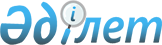 Об оказании социальной помощи
					
			Утративший силу
			
			
		
					Решение маслихата города Актобе Актюбинской области от 29 января 2009 года N 129. Зарегистрировано Управлением юстиции города Актобе Актюбинской области 23 февраля 2009 года N 3-1-103. Утратило силу решением маслихата города Актобе Актюбинской области от 20 декабря 2013 года № 205      Сноска. Утратило силу решением маслихата города Актобе Актюбинской области от 20.12.2013 № 205.

      В соответствии со статьями 6, 7 Закона Республики Казахстан от 23 января 2001 года N 148 "О местном государственном управлении в Республике Казахстан", подпунктом 4 пункта 1 статьи 56 Бюджетного Кодекса Республики Казахстан от 4 декабря 2008 года N 95, в целях социальной защиты отдельных категорий граждан в связи с повышением цен на продукты питания, маслихат города Актобе РЕШИЛ:



      1. Оказывать с 1 января 2009 года социальную помощь в размере одного месячного расчетного показателя следующей категории граждан:

      1) семьям из числа получателей государственной адресной социальной помощи;

      2) пенсионерам, получающим минимальную пенсию и ниже минимальной пенсии;

      3) получателям государственных социальных пособий по инвалидности 1, 2, 3 групп, за исключением инвалидов с детства, от общего заболевания, инвалидов из числа военнослужащих, получивших увечья, либо заболевания, не связанные с выполнением воинского долга.

      Сноска. Пункт 1 с изменениями, внесенными решением маслихата города Актобе Актюбинской области от 22.07.2009 № 177 (порядок введения в действие см. пункт 2).



      1-1. С 1 июля 2009 года оказывать социальную помощь в размере 3000 тенге семьям, имеющим детей-инвалидов до шестнадцати лет и получателям государственных социальных пособий по инвалидности 1, 2, 3 групп с детства, от общего заболевания, инвалидам из числа военнослужащих, получившим увечья, либо заболевания, не связанные с выполнением воинского долга.

      Сноска. Дополнено пунктом 1-1 в соответствии с решением маслихата города Актобе Актюбинской области от 22.07.2009 № 177 (порядок введения в действие см. пункт 2). Пункт 1-1 с изменениями, внесенными решением маслихата города Актобе Актюбинской области от 16.04.2010 № 255 (порядок введения в действие см. пункт 2).



      2. Рекомендовать отделу выплатных операций Актюбинского областного филиала Республиканского государственного предприятия "Государственный Центр по выплате пенсий" для оказания социальной помощи обеспечение ежемесячного представления списков пенсионеров, получающих минимальную пенсию, ниже минимальной пенсии и получателей государственных социальных пособий по инвалидности 1, 2, 3 групп и на детей-инвалидов до шестнадцати лет.

      Сноска. Пункт 2 с изменениями, внесенными решением маслихата города Актобе Актюбинской области от 16.04.2010 № 255 (порядок введения в действие см. пункт 2).



      3. Социальная помощь оказывается ежемесячно в денежной форме за счет средств городского бюджета путем перечисления на лицевые счета получателей.



      4. Признать утратившим силу решение N 68 маслихата города Актобе от 12 апреля 2008 года "Об оказании социальной помощи", зарегистрированного в управлении юстиции города Актобе 28 апреля 2008 года за N 3-1-88.



      5. Настоящее решение вводится в действие по истечении десяти календарных дней после первого официального опубликования.      Председатель сессии                   С. Исембаев      Секретарь маслихата                   С. Шинтасова
					© 2012. РГП на ПХВ «Институт законодательства и правовой информации Республики Казахстан» Министерства юстиции Республики Казахстан
				